Gold Hill Radio WatchQuick Guide: Wouxun KG-935G GMRS Radio Key/Button Functions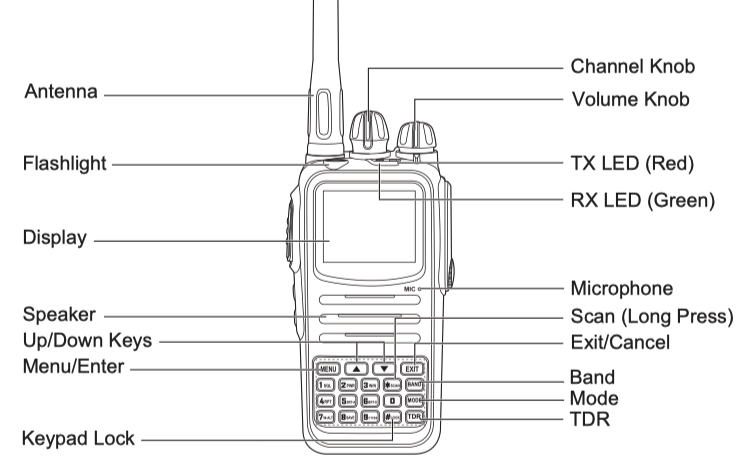 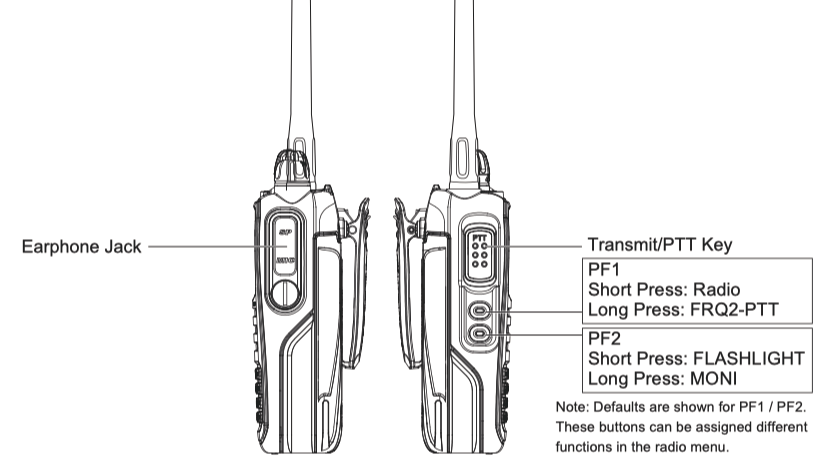 Programming SettingsHow to program: Select Menu. Use the arrows, channel dial, or keypad to find/enter find the function you want. Each function is indicated by a name/abbreviation and a number. When you find the function you want, select Menu again to select that function. Find the value you want to program (e.g., 20 seconds), then select Menu to program in that value.  Examples:Active Backlight. BRT-ACTV. Function 05. Sets the brightness of the backlight while the radio is transmitting, receiving, or otherwise active. There are 10 brightness levels from lowest (1) to highest (10). Recommendation: 10, the brightest, helps with seeing the screen outdoors. Backlight Timeout. BACKLIGHT. Function 14. Sets the timeout of the LCD display backlight while the radio is in standby. The timer can be set from 1-20 seconds in one second increments. It can also be set to turn off immediately or always remain on. Options: ALWAYS OFF, ALWAYS ON, 1-20 seconds. Recommendation: 20 seconds. The default is 8 seconds, which isn’t long enough.Transmit Overtime Timer. TOT. Function 25. When the transmission time exceeds the time set by the Transmit Overtime Timer, the unit will emit an error prompt and stop transmitting (cut you off). Options: 15-900 seconds (15 second increments). Recommendation: 150 seconds. The default is 60 seconds, which isn’t long enough, especially in the beginning when we are learning and conversing more. PF1 Button, Long Press. PF1-LONG. Function 32. After you select Menu and get to PF1-LONG and select Menu again, use the channel dial to scroll through your options. When you find what you want, select Menu to program it in. Options are explained in manual page 42.KeyKeypad Functions*SCANShort Press: Reverse Frequency (not something most of us will use)Long Press: Channel/Frequency Scan #LOCKPress 2 seconds to lock/unlock keypad MENUEnter menu, select options, and save to the radioEXITExit the menu or cancel a functionBANDShort Press: Switches primary and secondary (or upper and lower) areas of 
the display (which represent the radio’s dual receiver capability)Long Press: Weather Mode MODESwitches Channel and Frequency Modes (not something most of us will use)TDRTDR stands for “true dual receive.” Switches between single receiver and dual receiver displays. UPGoes to the next channel, frequency, or menu itemDOWNGoes to the previous channel, frequency, or menu itemButtonProgrammable Side Button FunctionsPF1Short Press: FM RadioLong Press: FRQ2-PTT (Secondary frequency PTT function). Gives you an alternative push-to-talk (PTT) button that transmits on the lower/secondary area. (See manual page 46.)PF2Short Press: Flashlight Long Press: MONI (Monitor function). Opens squelch so you can hear weak signal transmissions. (See manual page 47.)Note: These are the default functions of these PF1 & PF2 keys. See manual, pages 59-61 & 41-42, for instructions on how to program different functions.  Note: These are the default functions of these PF1 & PF2 keys. See manual, pages 59-61 & 41-42, for instructions on how to program different functions.  ButtonSide Button FunctionPTTPush-to-talk. Remember to push and then pause for 1-2 seconds before speaking or the first part of your sentence will get cut off. Hold down to speak, release to listen. 